Mullingar Equestrian New Year Derby Show. – 5/1/2020            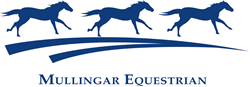 30cm Lucy (Hayden Campbell), Barry (Lillie Dunne), J.J (Chloe Dunne), Finn (Emma Newman), Harp (Lucy Flynn), Millie (Ella Mcmanus), Pebbles (Eva Malone), Bonnie (Ada Purscell Louge), JoJo (Charlotte Reed O’Brien), Sylvester (Cailean Campbell). 40cm Barry (Miacheal Dunne), Bart (Isobel Drumm). 50cm JJ (Ruben Dunne), Barry (Micheal Dunne), Bart (Isobel Drumm), Lewis (Ellie Rogan), Watson (Anna Drumm), Hemish Oreo (Emma Dolan), Ilsa (Claudia O’Neill), Chillie (Francesca Williams Webster)60cm 1st)  Grey Wolf (Nano Healy)   0,  75.47 2nd) MEC Henry (Freya Karbo Egan)  0,  87.41 3rd) Ninja (Edel White)  0, 91.11 4th) MEC Trigger (Willow Gavin) 0,  96.61 5th) Bambi (Jane Heatherton)  0,  98.05 (+18) 70cm Results  1st) Goose (Jenny Pucell)  0, 90.46 2nd) Ninja (Edel White) 0, 97.12 3rd) Lilly (Keith Clougher) 0, 113.92 (u18) 70cm Results1st) MEC Peaches (Amy Oalke) 0, 90.34 2nd) Miami (Jennifer Hore)  0, 102.72 3rd) Isla (Claudia O’Neill)  0, 106.72 4th) Bubble-gum (Francesca Williams Webster) 0, 114.14 5th) MEC Blue (Abbigale Plunkett) 0, 106.72. (+18) 80cm Results 1st) Zola (Lousie Kennedy) 0, 93.90 2nd) Mr Andrea (Kim Gannon) 0, 112.11 (u18) 80cm Results 1st) Misty (Lauren Cole) 0, 80.32 2nd) Heidi (Keira Kelly) 0, 80.90 3rd) Pixie (Lauren Cole) 0, 86.89 4th) Pride (Edel McCauley) 0, 87.13 5th) Black Jack (Racheal Buckely) 0, 92.54 6th) MEC Henry (Megan Crichton) 0, 93.95 Clear Rounds: Bobby (Louise Foley), Tilly (Lucy Carroll), Chili (Claudia O’Neill), Millie (Emma Dolan), Allie (Holly Love), Charlie (Matthew Love). (+18) 90cm Results 1st) Penny (Shane Broughal) 0, 87.58 2nd) Prince (Ciara Mulleady) 0, 88.18 3rd) Jo (Trish Newman) 0, 91.75 Clear Rounds: Arthur (Gemma Galligan), Sooty (Racheal Moorhead) (u18) 90cm Results 1st) Melody Boy (Lisa Mullins) 0, 89.762nd) June (Lauren Kavanagh) 0, 98.45 3rd) Star (Tom Murry) 0, 101.23 4th) Candy (Chloe Fagan) 0, 106.45 Meter Results 1st) Mossy (Emma Dolan) 0, 95.20 2nd) Kingsau (Sophie Walsh) 0, 99.59 3rd) Lilly (Cherise Clyne) 0, 107.62 